Rules and Regulation ofOpen European Championship among Juniors U-22, Adults, Veterans&IUKL Open European Games in Kettlebell Lifting in 2019Purposes and goals Propagation and popularization of kettlebell lifting, health life and sport; Strengthening of friendship between people and development of the international cooperation in the field of sports;Increase of sports skill, an exchange of experience, revealing of the strongest sportsmen-kettlebell lifters of the Europe. Place and dates of CompetitionsDate of the judge seminar: 		29th of May, 2019Place of the judge seminar:  		in the sports hall "Glashütter Weiher", Schafberg 2, 52223 Stolberg, GermanyDates of competitions:		29th of May - 3rd of June, 2019.Place of competitions: 		Sports hall of the school “Goethe-Gymnasium”,  Lerchenweg 5, 52223 Stolberg, GermanyDay of arrival of participants: 	29th of May Registration and weighting: 	30th of May 14:00-20:00; 31st of May 17:00-19:00Place of weighting: 		Meeting rooms of the school "Goethe-Gymnasium", Lerchenweg 5, 52223 StolbergBeginning of competitions: 	31st May, 1st and 2nd June at 10:00Day of departure of participants:	3rd of JuneПОЛОЖЕНИЕ о проведенииОткрытого Чемпионата Европы среди юниоров, взрослых, ветеранов и Открытых Европейских Игр МСГСпо гиревому спорту в 2019 году1. Цели и задачиПропаганда и популяризация гиревого спорта и здорового образа жизни;Укрепление дружбы между народами и развитие международного сотрудничества в области спорта;Повышение спортивного мастерства, обмен опытом, выявление сильнейших спортсменов-гиревиков Европы.2. Сроки и место проведенияДата проведения семинара судей: 		29 мая 2019 годаМесто проведения cеминара:		в спорт халле «Glashütter Weiher», Schafberg 2, 52223 Stolberg, GermanyДата проведения соревнований:	29 мая – 03 июня 2019 годаМесто проведения соревнований: 	Спортзал школы «Goethe-Gymnasium»,Lerchenweg 5, 52223 Stolberg, GermanyДень приезда участников:	 	29 маяВзвешивание и регистрации:		30 мая 14:00-20:00; 31 мая 17:00-19:00Место взвешивания и регистрации:	Конференц-зал школы «Goethe-Gymnasium»,Lerchenweg 5, 52223 Stolberg, GermanyНачало соревнований:		31 мая, 1 и 2 июня в 10:00День отъезда участников:		3 июняManagement of competitionsOverall management of preparation and holding of the European Championship carries Bundesverband Deutscher Kettlebell Sportler e.V. (BVDKS) in cooperation with the International Union of Kettlebell Lifting (IUKL).Chief Jury: 		Rolandas Kubilius (Lithuania, category: IC)Chief Secretary: 	Agnieszka Korol (Poland, category: IC)Contact persons on organization of competitions:Vadim Sichwardt (German, Russian): s.v_a@web.de , tel. +49 15112331261 Gerd Schnitzler (German, English): gerd.schnitzler@gmx.net , tel. +49 1782518392 Agnieszka Korol (Chief Secretary of competition)+48 605 155 557; aga.korol@gmail.com (FB; Viber; WhatsApp; Skype)Vasilij Ginko (General Secretary of IUKL)  +371 26 398 120; vasilijs.ginko@vgt.lvParticipants and conditionsCompetitions are held according to the rules IUKL, which are posted on the website IUKL www.giri-iukl.com with additions and changes on the day of competition. According to the rules, the competition is open to all countries - members IUKL.The competition is open to athletes whose countries (organizations) are not members of IUKL and do not have their representatives in it. Their admission is determined by personal IUKL invitation and special financial conditions for participation in the competition.Athletes are allowed to compete only at the request of the national federation, organization or representative of a country.National federations with state recognition (accreditation) in their own countries, form a team on the basis of their internal rules.Organizations that do not have the status of recognized (accredited) national federations in their respective countries, should conduct qualifying competition rules IUKL in their countries to determine the strongest athletes and team formation.The results of qualifying competitions should be available to the public. In case of violation of these conditions of admission of participants in a given country depends on the decision of the Board IUKL.Competitions are held by class: Professionals, Amateurs and Seniors (Veterans).3. Руководство проведением соревнованийОбщее руководство подготовкой и проведением соревнований осуществляет Федеральный Союз Немецких Спортсменов Гиревиков (ФСНСГ) в сотрудничестве с Международным Союзом Гиревого Спорта (МСГС).Главный судья:  	Роландас Кубилиус (Литва, категория: МК).Главный секретарь: 	Агнешка Корол (Польша, категория: МК).Контактные персоны по организации соревнований: Вадим Сихвардт (немецкий, русский): +49 15112331261; s.v_a@web.de Герд Шнитцлер (нем., англ.): +49 1782518392; gerd.schnitzler@gmx.net Агнешка Корол (Главный секретарь соревнований)+48 605 155 557; aga.korol@gmail.com (FB; Viber; WhatsApp; Skype)Василий Гинько (Генеральный секретарь МСГС) +371 26 398 120; vasilijs.ginko@vgt.lv4. Участники и условия проведенияСоревнования проводятся по правилам МСГС, которые размещены на сайте МСГС www.giri-iukl.com , с дополнениями и изменениями на день соревнований.В соответствии с регламентом, соревнования открыты для всех стран – членов МСГС. В соревнованиях могут принять участие спортсмены, чьи страны (организации) не являются членами МСГС и не имеют в нем своих представителей. Их допуск определяется персональным приглашением МСГС и особыми финансовыми условиями участия в соревнованиях.Спортсмены допускаются к участию в соревнованиях только по заявке национальной федерации, организации или представителя страны.Национальные федерации, имеющие государственное признание (аккредитацию) в своих странах, формируют команду на основании своих внутренних правил.Организации, не имеющие статуса признанных (аккредитованных) национальных федераций в своих странах, должны проводить отборочные соревнования по правилам МСГС в своих странах для определения  сильнейших спортсменов и формирования сборной команды.Результаты отборочных соревнований должны быть общедоступны.  В случае нарушения этих условий допуск участников от данной страны определяется решением Правления МСГС. Соревнования проводятся по классам: профессионалы (юниоры и взрослые), любители и сениоры  (ветераны). Athletes who, at the time of the start of the competition, have already fulfilled the norms of the “Professional of II category of the IUKL” or the national norms of the “Master of Sports” can compete only in the class of „Professionals”, and when they reach the required age, also in the class of „Veterans”. All other athletes can compete freely in different exercises and disciplines both in the class of „Professionals” and in the class of „Amateurs”, and when they reach the required age, also in the class of „Veterans”.At the European Championship in the class of professionals, each National Federation (country) is allowed to include only one athlete in each weight category in each type of individual competition program. At the same time, the results of performance juniors may go to adult speech set off in the same weight category in the absence of participants from this country among adults and pay the entry fee.In the class of professionals in relay races, the team is formed by athletes of different weight categories if more than half of the team members (3 or 4) at the time of the start of the competition, have already fulfilled the norms of the “Professional of II category of the IUKL” or the national norms of the “Master of Sports”. In any other case, duplication of weight categories of team members in relay races is allowed. In the women's relay, each female athlete can perform in two stages, first in a jerk and then in a snatch, so there can be from 2 to 4 participants in the women's team in the relay.In relay race each country can be represented by one team in the class of “Professionals”, one in “Amateurs” and one in “Veterans”.At the European Championship the composition of the teams of amateurs and veterans (by weight categories and age groups, as well as in relay races) – freeform.At the European Games, admission of participants from each country by weight categories and age groups is free, without restrictions.Each team must have a uniform form with the symbols of their country.	For level of preparation and health condition are responsible participants, representatives of countries and leaders of delegations. Participants under 18 years, as an exception, may be admitted to the competition among adults with the appropriate sports training, a doctor's certificate, and the Board's decision IUKL, after prior agreement.	During of the competition is expected to doping control and registration of highest achievements.Спортсмены, которые на момент начала соревнований уже выполняли нормативы «Профессионала II категории МСГС» или национальные нормативы «Мастера спорта» могут соревноваться только в классе «Профессионалы», а при достижении необходимого возраста – также еще и в классе «Ветераны». Все остальные спортсмены могут соревноваться свободно в разных упражнениях и дисциплинах как в классе «Профессионалы» так и в классе «Любители», а при достижении необходимого возраста – также еще и в классе «Ветераны».На Чемпионате Европы в классе профессионалов каждая национальная федерация (страна) имеет право заявить только по одному спортсмену в каждой весовой категории в каждом виде индивидуальной соревновательной программы. При этом результаты выступления юниоров и юниорок могут идти в зачет выступления взрослых в той же весовой категории при условии отсутствия участника от данной страны среди взрослых и оплаты стартового взноса.В классе профессионалов в эстафетах состав команды формируется спортсменами разных весовых категорий в том случае, если более половины участников команды (3 или 4) на момент начала соревнований уже выполняли нормативы «Профессионала II категории МСГС» или национальные нормативы «Мастера спорта». В любом другом случае допускается дублирование весовых категорий участников команд на эстафетах. В женских эстафетах каждая участница может выступить в двух этапах, сначала в толчке и затем в рывке, таким образом в составе женской команды в эстафете может быть от 2 до 4 участниц.Для участия в эстафете каждая страна может выставить только по одной команде в классе «Профессионалы», по одной в классе «Любители» и по одной в классе «Ветераны».На Чемпионате Европы в классе любителей и ветеранов состав команд (по весовым категориям и возрастным группам, а также в эстафетах) – произвольный. На Европейских Играх допуск участников от каждой страны по весовым категориям и возрастным группам – свободный, без ограничений.Команда должна иметь единую форму с символикой своей страны.Ответственность за уровень подготовки и состояние здоровья несут сами участники, представители стран и руководители делегаций. Участники до 18 лет, как исключение, могут быть допущены к соревнованиям среди взрослых при соответствующей спортивной подготовке, наличии разрешения врача и решения Правления МСГС, после предварительного согласования.В ходе соревнований предусмотрено проведение допинг-контроля и регистрация высших достижений.Age groups, weight category and competitive disciplines ProfessionalsMen & Male Junior (born in 1997 and younger) Kettlebell weight: 32 kg (in the program of the European Championship)Weight categories: -63 kg; -68 kg.; -73 kg; -78 kg; -85 kg; -95 kg; +95 kgCompetitive exercises: Two arms jerk (2-J)Snatch (S)   Competitive disciplines: Biathlon (2-J + S)Two arms long cycle (2-LC)Relay (classical jerk) – 4 stages of 2-J x 3 min (4 athletes from different w.c.);Relay (long cycle) – 4 stages of 2-LC x 3 min (4 athletes from different w.c.).Kettlebell weight: 32 kg (in the program of the European Games)Weight categories: -73 kg; -85 kg; -95 kg; +95 kgCompetitive exercises: One arm jerk (1-J)One arm long cycle (1-LC)Women & Female Junior (born 1997 and younger)Kettlebell weight: 24 kg (in the program of the European Championship)Weight categories: -58 kg; -63 kg; -68 kg; +68 kgCompetitive exercises: Two arms jerk (2-J)Snatch (S)   Competitive disciplines: Biathlon (2-J + S)Two arms long cycle (2-LC)Relay (jerk + snatch) – 4 stages (2 stages of 2-J + 2 stages of S) x 3 min (2-4 female athletes from different w.c.)Kettlebell weight: 32 kg (in the program of the European Games)Weight categories: -63 kg; -68 kg; +68 kgCompetitive exercises: One arm jerk (1-J)One arm long cycle (1-LC)5. Возрастные группы, весовые категории и соревновательные дисциплиныПрофессионалыМужчины, юниоры (1997 г.р. и моложе) Вес гирь: 32 кг (в программе Чемпионата Европы) Весовые категории: - ; - ; - ; - ; - ; - ; + Соревновательные упражнения:  Толчок двух гирь с груди (2-Т)Рывок одной гири (Р)Соревновательные дисциплины:  Двоеборье (2-Т + Р)Длинный цикл с двумя гирями (2-ДЦ);Эстафета (Толчок)– 4 этапа 2-Т х 3 минуты (4 спортсмена разных вес. кат.) Эстафета (Длинный цикл) - 4 этапа 2-ДЦ х 3 минуты (4 спортсмена разных вес. кат.) Вес гири: 40 кг (в программе Европейских Игр)Весовые категории: - 73 кг; - 85 кг; - 95 кг; + 95 кгСоревновательные упражнения:  Толчок одной гири с груди (1-Т)Длинный цикл с одной гирей (1-ДЦ)Женщины, юниорки (1997 г.р. и моложе) Вес гирь: 24 кг (в программе Чемпионата Европы) Весовые категории: - ; - ; - ; свыше Соревновательные упражнения:  Толчок двух гирь с груди (2-Т) Рывок одной гири (Р)Соревновательные дисциплины:  Двоеборье (2-Т + Р)Длинный цикл с двумя гирями (2-ДЦ)Эстафета (Толчок + Рывок)– 4 этапа (2 этапа 2-Т + 2 этапа Р) х 3 минуты (2-4 спортсменки разных вес. кат.)Вес гири: 32 кг (в программе Европейских Игр)Весовые категории: - 63 кг; - 68 кг; + 68 кгСоревновательные упражнения:  Толчок одной гири с груди (1-Т)Длинный цикл с одной гирей (1-ДЦ) AmateursMen Kettlebell weight: 24 kg (in the program of the European Championship)Weight categories: -63 kg; -68 kg.; -73 kg; -78 kg; -85 kg; -95 kg; -105 kg; +105 kgCompetitive exercises: Two arms jerk (2-J)Snatch (S)   Competitive disciplines: Biathlon (2-J + S)Two arms long cycle (2-LC)Relay (classical jerk) – 4 stages of 2-J x 3 min (4 athletes from different w.c.);Relay (long cycle) – 4 stages of 2-LC x 3 min (4 athletes from different w.c.).Kettlebell weight: 28 kg (in the program of the European Games)Weight categories: -73 kg; -85 kg; -95 kg; +95 kgCompetitive exercises: One arm jerk (1-J)One arm long cycle (1-LC)Kettlebell weight: 32 kg (in the program of the European Games)Weight categories: -73 kg; -85 kg; -95 kg; +95 kgCompetitive exercises: One arm jerk (1-J)One arm long cycle (1-LC)WomenKettlebell weight: 16 kg (in the program of the European Championship)Weight categories: -58 kg; -63 kg; -68 kg; -73 kg; -78 kg; -85 kg; +85 kgCompetitive exercises: Two arms jerk (2-J)Snatch (S)   Competitive disciplines: Biathlon (2-J + S)Two arms long cycle (2-LC)Relay (jerk + snatch) – 4 stages (2 stages of 2-J + 2 stages of S) x 3 min (2-4 female athletes from different w.c.)ЛюбителиМужчины Вес гирь: 24 кг (в программе Чемпионата Европы)Весовые категории: - ; - ; - ; - ; - ; - ; - 105 кг; + 105 кгСоревновательные упражнения:  Толчок двух гирь с груди (2-Т)Рывок одной гири (Р)Соревновательные дисциплины:  Двоеборье (2-Т + Р)Длинный цикл с двумя гирями (2-ДЦ);Эстафета (Толчок)– 4 этапа 2-Т х 3 минуты (4 спортсмена разных вес. кат.)Эстафета (Длинный цикл) - 4 этапа 2-ДЦ х 3 минуты (4 спортсмена разных вес. кат.) Вес гирь: 28 кг (в программе Европейских Игр)Весовые категории: - 73 кг; - 85 кг; - 95 кг; + 95 кгСоревновательные упражнения:  Толчок одной гири с груди (1-Т)Длинный цикл с одной гирей (1-ДЦ)Вес гири: 32 кг (в программе Европейских Игр)Весовые категории: - 73 кг; - ; - ; + 95 кг Соревновательные упражнения:  Толчок одной гири с груди (1-Т)Длинный цикл с одной гирей (1-ДЦ)Женщины Вес гирь: 16 кг (в программе Чемпионата Европы)Весовые категории: - ; - ; - ; - 73 кг; - ; - 85 кг; + 85 кгСоревновательные упражнения:  Толчок двух гирь с груди (2-Т) Рывок одной гири (Р)Соревновательные дисциплины:  Двоеборье (2-Т + Р)Длинный цикл с двумя гирями (2-ДЦ)Эстафета (Толчок + Рывок)– 4 этапа (2 этапа 2-Т + 2 этапа Р) х 3 минуты  (2-4 спортсменки разных вес. кат.)Kettlebell weight: 16 kg (in the program of the European Games)Weight categories: -68 kg; -78 kg; -85 kg; +85 kgCompetitive exercises: One arm jerk (1-J)One arm long cycle (1-LC)Kettlebell weight: 20 kg (in the program of the European Games)Weight categories: -68 kg; -78 kg; -85 kg; +85 kgCompetitive exercises: One arm jerk (1-J)One arm long cycle (1-LC)Kettlebell weight: 24 kg (in the program of the European Games)Weight categories: -68 kg; -78 kg; -85 kg; +85 kgCompetitive exercises: One arm jerk (1-J)One arm long cycle (1-LC)Veterans (Seniors)Veterans Men - 40 years old and older with an interval of five years.Age group: 40-44; 45-49; 50-54; 55-59; 60-64; 65-69; 70-74; 75+Weight categories and KB weight (in the program of the European Championship):40-44 / w.c.: up to 73 kg; to 85 kg;  +85 kg – KB weight 24kg     45-49 / w.c.: up to 73 kg; to 85 kg; +85 kg  - KB weight 24kg     50-54 / w.c.: up to 73 kg; to 85 kg; +85 kg - KB weight 24kg     55-59 / w.c.: up to 73 kg; to 85 kg;  +85 kg - KB weight 24kg60-64 / w.c.: up to 85 kg;  +85 kg - KB weight 16kg65-69 / w.c.: up to 85 kg;  +85 kg - KB weight 16kg70-74 / w.c.: up to 85 kg; +85 kg  - KB weight 12kg75+     / w.c.: one common weight category - KB weight 12kgCompetitive exercises: Two arms jerk (2-J)Snatch (S)   Competitive disciplines: Biathlon (2-J + S)Two arms long cycle (2-LC)Relay (classical jerk) – 24kg x 4 stages of 2-J x 3 min (4 athletes from different w.c.);Relay (long cycle) – 24kg x 4 stages of 2-LC x 3 min (4 athletes from different w.c.).Вес гирь: 16 кг (в программе Европейских Игр)Весовые категории: - 68 кг; - 78 кг; - 85 кг; + 85 кгСоревновательные упражнения:  Толчок одной гири с груди (1-Т)Длинный цикл с одной гирей (1-ДЦ) Вес гирь: 20 кг (в программе Европейских Игр)Весовые категории: - 68 кг; - 78 кг; - 85 кг; + 85 кгСоревновательные упражнения:  Толчок одной гири с груди (1-Т)Длинный цикл с одной гирей (1-ДЦ) Вес гири: 24 кг (в программе Европейских Игр)Весовые категории: - ; - ; - 85 кг; + 85 кгСоревновательные упражнения:  Толчок одной гири с груди (1-Т)Длинный цикл с одной гирей (1-ДЦ) 5.3. Сениоры (Ветераны) Мужчины ветераны – от 40 лет и старше с промежутком в 5 лет.Возрастные группы: 40-44; 45-49; 50-54; 55-59; 60-64; 65-69; 70-74; 75+Весовые категории и вес гирь (в программе Чемпионата Европы): 	40-44 – до ; до ; свыше  – 24 кг;45-49 – до ; до ; свыше  – 24 кг;50-54 – до ; до ; свыше  – 24 кг; 55-59 – до ; до ; свыше  – 24 кг;60-64 – до ;  свыше  – ;65-69 – до ;  свыше  – ;70-74 – до ;  свыше  – ;+75 – абсолютная категория – .Соревновательные упражнения:  Толчок двух гирь с груди (2-Т)Рывок одной гири (Р)Соревновательные дисциплины:  Двоеборье (2-Т + Р)Длинный цикл с двумя гирями (2-ДЦ);Эстафета (Толчок)– 24 кг х 4 этапа 2-Т х 3 минуты (4 спортсмена разных вес. кат.)Эстафета (Длинный цикл) - 24 кг х 4 этапа 2-ДЦ х 3 минуты (4 спортсмена разных вес. кат.)Weight categories and KB weight (in the program of the European Games):40-44 / w.c.: one common weight category – KB weight 32 kg     45-49 / w.c.: one common weight category - KB weight 32 kg     50-54 / w.c.: one common weight category - KB weight 28 kg     55-59 / w.c.: one common weight category - KB weight 28 kg60-64 / w.c.: one common weight category - KB weight 24 kg65-69 / w.c.: one common weight category - KB weight 24 kg70-74 / w.c.: one common weight category - KB weight 20 kg75+     / w.c.: one common weight category - KB weight 16 kgCompetitive exercises: One arm jerk (1-J)One arm long cycle (1-LC)Veterans Women - 35 years old and older with an interval of five years.Age group: 35-39; 40-44; 45-49; 50-54; 55-59; 60-64; 65+Weight categories and KB weight (in the program of the European Championship):35-39 / w.c.: up to 63 kg, up to 68kg, +68kg - KB weight 16 kg40-44 / w.c.: up to 63 kg, up to 68kg, +68kg - KB weight 16 kg45-49 / w.c.: up to 68kg, +68kg - KB weight 16 kg50-54 / w.c.: up to 68kg, +68kg - KB weight 12 kg55-59 / w.c.: up to 68kg, +68kg  - KB weight 12 kg60-64 / w.c.: one common weight category - k.w. 8 kg65+     / w.c.: one common weight category - k.w. 8 kgCompetitive exercises: Two arms jerk (2-J)Snatch (S)   Competitive disciplines: Biathlon (2-J + S)Two arms long cycle (2-LC)Relay (jerk + snatch) – 16 kg x 4 stages (2 stages of 2-J + 2 stages of S) x 3 min (2-4 female athletes from different w.c.)Weight categories and KB weight (in the program of the European Games):35-39 / w.c.: one common weight category - KB weight 24 kg40-44 / w.c.: one common weight category – KB weight 20 kg     45-49 / w.c.: one common weight category - KB weight 20 kg     50-54 / w.c.: one common weight category - KB weight 16 kg     55-59 / w.c.: one common weight category - KB weight 16 kg60-64 / w.c.: one common weight category - KB weight 12 kg65+     / w.c.: one common weight category - k.w. 12 kgВесовые категории и вес гирь (в программе Европейских Игр): 	40-44 – абсолютная категория – 32 кг;45-49 – абсолютная категория – 32 кг;50-54 – абсолютная категория – 28 кг;55-59 – абсолютная категория – 28 кг;60-64 – абсолютная категория – 24 кг;65-69 – абсолютная категория – 24 кг;70-74 – абсолютная категория – 20 кг;+75 – абсолютная категория – 16 кг.Соревновательные упражнения:Толчок одной гири с груди (1-Т) Длинный цикл с одной гирей (1-ДЦ)Женщины сениорки – от 35 лет и старше через каждые 5 летВозрастные группы: 35-39; 40-44; 45-49; 50-54; 55-59; 60-64; 65+Весовые категории и вес гирь (в программе Чемпионата Европы): 	35-39 - до ; до ; свыше  – ;40-44 - до ; до ; свыше  – ;45-49 - до ; свыше  – ;50-54 - до ; свыше  – ;55-59 - до ; свыше  – ;60-64 – абсолютная категория – ;+65 – абсолютная категория – .Соревновательные упражнения:  Толчок двух гирь с груди (2-Т) Рывок одной гири (Р)Соревновательные дисциплины:  Двоеборье (2-Т + Р)Длинный цикл с двумя гирями (2-ДЦ)Эстафета (Толчок + Рывок)– 16 кг х 4 этапа (2 этапа 2-Т + 2 этапа Р) х 3 минуты (2-4 спортсменки разных вес. кат.)Весовые категории и вес гирь (в программе Европейских Игр): 35-39 - абсолютная категория – 24 кг;40-44 - абсолютная категория – 20 кг;45-49 - абсолютная категория – 20 кг;50-54 - абсолютная категория – 16 кг;55-59 - абсолютная категория – 16 кг;60-64 – абсолютная категория – 12 кг;+65 – абсолютная категория – 12 кг.Competitive exercises: One arm jerk (1-J)One arm long cycle (1-LC)Preliminary competition program30 May, 2019 – Thursday (Day of arrival)- Mandate Commission, Weigh-In: from 14:00 till 20:00
- Meeting of the representatives and the jury: 19:00 - 20:0031 May, 2019 – Friday*- OPENING CEREMONY: 10:00 - BEGINNING OF COMPETITIONS: 11:15- profi-men (juniors and adults) 2-J (all w.c.) - profi-women (juniors and adults) 2-J (all w.c.)- profi-men (juniors and adults) S (all w.c.)- profi-women (juniors and adults) S (all w.c.)- profi-men (juniors) jerk relay- profi-men (adults) jerk relay- profi-women (juniors) jerk & snatch relay- profi-women (adults) jerk & snatch relay- amateurs-men 2-LC (all w.c.)- amateurs-women 2-LC (all w.c.)- amateurs-men long cycle relay	- veterans-men 2-LC (all age groups and w.c.)	- veterans-women 2-LC (all age groups and w.c.)- veterans-men long cycle relay1 June, 2019 – Saturday*- BEGINNING OF COMPETITIONS: 10:00- profi-men (juniors and adults) 2-LC (all w.c.) - profi-women (juniors and adults) 2-LC (all w.c.)- profi-men (juniors) long cycle relay- profi-men (adults) long cycle relay- amateurs-men 2-J (all w.c.)- amateurs-women 2-J (all w.c.)- amateurs-men S (all w.c.)- amateurs-women S (all w.c.)- amateurs-men jerk relay- amateurs-women jerk & snatch relayСоревновательные упражнения:  Толчок одной гири с груди (1-Т)Длинный цикл с одной гирей (1-ДЦ)6. Предварительная программа соревнований30 мая, 2019 – четверг (день приезда)- мандатная комиссия, взвешивание: 14:00-20:00- заседание представителей и судей: 19:00-20:0031 мая, 2019 – пятница*- ЦЕРЕМОНИЯ ОТКРЫТИЯ: 10:00 - НАЧАЛО СОРЕВНОВАНИЙ: 11:15- профи-мужчины (юниоры и взрослые) 2-Т (все в.к.) - профи-женщины (юниорки и взрослые) 2-Т (все в.к.)- профи-мужчины (юниоры и взрослые) Р (все в.к.)- профи-женщины (юниорки и взрослые) Р (все в.к.) - профи-мужчины (юниоры) эстафета (Толчок)- профи-мужчины (взрослые) эстафета (Толчок) - профи-женщины (юниорки) эстафета (Толчок + Рывок)- профи-женщины (взрослые) эстафета (Толчок + Рывок) - любители-мужчины 2-ДЦ (все в.к.)  - любители-женщины 2-ДЦ (все в.к.) - любители-мужчины эстафета (Длинный цикл) - ветераны-мужчины 2-ДЦ (все возрастные группы и в.к.)  - ветераны-женщины 2-ДЦ (все возрастные группы и в.к.) - ветераны-мужчины эстафета (Длинный цикл)  1 июня, 2019 – суббота*- НАЧАЛО СОРЕВНОВАНИЙ: 10:00- профи-мужчины (юниоры и взрослые) 2-ДЦ (все в.к.)- профи-женщины (юниорки и взрослые) 2-ДЦ (все в.к.)- профи-мужчины (юниоры) эстафета (Длинный цикл) - профи-мужчины (взрослые) эстафета (Длинный цикл)- любители-мужчины 2-Т (все в.к.)- любители-женщины 2-Т (все в.к.)- любители-мужчины Р (все в.к.)- любители-женщины Р (все в.к.) - любители-мужчины эстафета (Толчок) - любители-женщины эстафета (Толчок + Рывок) - veterans-men 2-J (all age groups and w.c.)- veterans-women 2-J (all age groups and w.c.)- veterans-men S (all age groups and w.c.)- veterans-women S (all age groups and w.c.)- veterans-men jerk relay- veterans-women jerk & snatch relay2 June, 2019 – Sunday*- BEGINNING OF COMPETITIONS: 10:00- profi-men (juniors and adults) 1-J (all w.c.) - profi-women (juniors and adults) 1-J (all w.c.)- amateurs-men 1-J (all w.c.)- amateurs-women 1-J (all w.c.)- veterans-men 1-J (all age groups)- veterans-women 2-J (all age groups)- profi-men (juniors and adults) 1-LC (all w.c.) - profi-women (juniors and adults) 1-LC (all w.c.)- amateurs-men 1-LC (all w.c.)- amateurs-women 1-LC (all w.c.)- veterans-men 1-LC (all age groups)- veterans-women 2-LC (all age groups)3 June, 2019 – Monday (Day of departure)- delivery of protocols of competitions, registration of extracts. *- Awarding ceremony: after each weight category in each discipline;After day of competition: meeting of representatives and the jury.Note: More detailed Preliminary Schedule you may see in an Annex A1.Refined competition program (by days), start protocols of competitive disciplines will be posted on the website of IUKL after pre-registration deadline on April 30, 2019, after receiving all personal applications and processing a financial obligations of the participating organizations. The sample of an application find in Annex 1.- ветераны-мужчины 2-Т (все возрастные группы и в.к.)- ветераны-женщины 2-Т (все возрастные группы и в.к.)- ветераны-мужчины Р (все возрастные группы и в.к.)- ветераны-женщины Р (все возрастные группы и в.к.) - ветераны-мужчины эстафета (Толчок) - ветераны-женщины эстафета (Толчок + Рывок) 2 июня, 2019 – воскресение*- НАЧАЛО СОРЕВНОВАНИЙ: 10:00- профи-мужчины (юниоры и взрослые) 1-Т (все в.к.)- профи-женщины (юниорки и взрослые) 1-Т (все в.к.) - любители-мужчины 1-Т (все в.к.)- любители-женщины 1-Т (все в.к.) - ветераны-мужчины 1-Т (все возрастные группы)- ветераны-женщины 1-Т (все возрастные группы) - профи-мужчины (юниоры и взрослые) 1-ДЦ (все в.к.)- профи-женщины (юниорки и взрослые) 1-ДЦ (все в.к.) - любители-мужчины 1-ДЦ (все в.к.)- любители-женщины 1-ДЦ (все в.к.) - ветераны-мужчины 1-ДЦ (все возрастные группы)- ветераны-женщины 1-ДЦ (все возрастные группы) 3 июня, 2019 – понедельник (день отъезда)- выдача протоколов соревнований, оформление выписок. * - награждение: по окончании выступления каждой в.к.;после окончания соревнований: заседание представителей и судей.Примечание: Более подробное предварительное расписание соревнований смотрите в Приложении А1. Уточненная программа соревнований (по дням), стартовые протоколы в соревновательных дисциплинах будут размещены на сайте МСГС после окончания предварительной регистрации, а именно после 30 апреля 2019 года,  после получения именных заявок и выполнения всех финансовых обязательств участвующими организациями. Образец заявки смотрите в Приложении 1.Determination of winners and awardsIndividual achievements is determined in all exercises and disciplines of the European Championship and EuroGames and team achievements is only in the overall offset of the European Championship in accordance with the competition regulations of the IUKL.The Head of Jury gives the right to form a competitive team in the competition among seniors (veterans), depending on the number of registered participants.Winners in the team offset are determined separately for Juniors U-22, for Adults and for Veterans (Seniors).In the team offset among juniors included on the 5 best results in the disciplines for male-juniors (biathlon and long cycle separately), 3 best results in disciplines for female-juniors (biathlon and long cycle separately) in the individual competitions and team places in the relay races. In the team offset among adults included on the 5 best results in the disciplines for men (biathlon and long cycle separately), 3 best results in disciplines for women (biathlon and long cycle separately) in the individual competitions and team places in the relay races. In the team offset among veterans included the results of all team members in the disciplines (men and women - biathlon and long cycle separately) in the individual competitions and team places in the relay races. Points score: for the 1 place in weight categories - 20 points, for the 2 place - 18 points, for the 3 place - 16 points, for the 4 place 15 points and further for one less. When counting team championship results of amateurs scoring is processed only after the announcement of results of the Professionals.If points are equal team who has more 1,2,3 etc. places gets the advantage. Team offset is performed one composition for each of the participating countries.Participants who took 1-3 places in individual offset in each competitive class, age group, weight category are awarded with small medals in the exercises and large medals in the disciplines.Teams ranked 1-3 in the relay race are awarded with cups, athletes - medals.Teams ranked 1-3 in the team offset separately among juniors, among adults, among seniors (veterans) are awarded with cups.7. Определение победителей и награждениеЛичное первенство определяется во всех упражнениях и дисциплинах Чемпионата Европы и ЕвроИгр, а командное первенство только в общем зачете Чемпионата Европы, в соответствии с правилами соревнований МСГС.Главной судейской коллегии дается право формировать соревновательные группы в соревнованиях среди сениоров (ветеранов) в зависимости от количества заявленных участников.Победители и призеры в командном зачете определяются отдельно среди юниоров U-22, среди взрослых, среди сениоров (ветеранов).В командный зачет  среди юниоров включаются по 5 лучших результатов в дисциплинах у юниоров (двоеборье и длинный цикл с двумя гирями отдельно), 3 лучших результата в дисциплинах у юниорок (двоеборье и длинный цикл с двумя гирями отдельно) в индивидуальных видах программы и командные места в эстафетах.В командный зачет среди взрослых включаются по 5 лучших результатов в дисциплинах у мужчин (двоеборье и длинный цикл с двумя гирями отдельно), 3 лучших результата в дисциплинах у женщин (двоеборье и длинный цикл с двумя гирями отдельно) в индивидуальных видах программы и командные места в эстафетах. В командный зачет среди ветеранов включаются результаты всех участников команды в дисциплинах (мужчины и женщины - двоеборье и длинный цикл с двумя гирями отдельно) в индивидуальных видах программы и командные места в эстафетах.Начисление очков: за 1 место - 20 очков, за второе – 18, за третье – 16, за каждое последующее место на одно очко меньше.При подсчете командного первенства результаты «любителей» учитываются только после результатов «профессионалов».При одинаковом количестве набранных очков преимущество получает команда, имеющая большее количество 1, 2, 3 и т. д. мест.Командный зачет проводится по одному составу для каждой из стран-участниц.Участники, занявшие 1-3 место в индивидуальном зачете в каждом соревновательном классе, возрастной группе и весовой категории награждаются малыми медалями в упражнениях и большими медалями в дисциплинах. Команды, занявшие 1-3 место в эстафете, награждаются кубком, спортсмены – медалями. Команды, занявшие 1-3 место в общекомандном зачете отдельно среди юниоров, среди взрослых, среди сениоров (ветеранов) награждаются кубками.Costs and FeesCosts related to the organization and conduct of the competition is the organizers of the place of the competition and IUKL.The costs associated with the participation of athletes in competitions (travel, meals, accommodation, accreditation) are compensated by sportsmen or the organizations.ATTENTION! Participating in European Championship maybe only after payment of comprehensive accreditation (personal license + entry fees + accommodation). Kinds and cost of accreditation you may see in an Annex A2. Athletes and teams from countries that are not IUKL members shall pay a double accreditation.Athletes and teams from the IUKL, its members-countries have to pay the double accreditation in case their country did not pay an annual membership fee until     March 31, 2019.An accreditation payments at non-appearance athlete will not be returned!Bank details of IUKL:International Union of Kettlebell Lifting (Starptautiskā svarbumbu celšanas savienība)Adress: 110-45 Saules street, Ventspils, Latvia, LV-3605Registration Nr. 40008022472Bank: Swedbank; SWIFT Code: HABALV22; Account Nr.: LV34HABA0551014046363ApplicationsApplications for participation should be submitted (s.v_a@web.de ; aga.korol@gmail.com ; vasilijs.ginko@vgt.lv) till April 30, 2019.The list of documents that must be filed in the organizing committee                to April 30, 2019:The application form for participation - AFP (Annex 1),Scan (or file in pdf format) health insurance for each participant,The application form for accreditation - AFA (Annex 2).AFP-application specified weight class of athlete, in which he plans to start;AFP-application specified team composition in Relay races;AFP-application shall include only all athlets;AFA-application shall include all members of the delegation;AFP and AFA applications must be certified by the head of the Federation of Kettlebell Lifting of the country, which is the team.8. Финансовые расходыРасходы, связанные с организацией и проведением соревнований, несут организаторы по месту проведения соревнований и МСГС.Расходы, связанные с участием спортсменов в соревнованиях (дорожные расходы, питание, проживание, аккредитация) несут сами спортсмены или командирующие организации.ВНИМАНИЕ! Допуск к ЧЕ происходит при условии оплаты комплексной аккредитации (персональная лицензия + стартовые взносы + размещение). Виды и стоимость аккредитации смотрите в Приложении А2.Спортсмены и команды из стран, которые не являются членами МСГС, оплачивают аккредитацию в двойном размере. Спортсмены и команды из стран-членов МСГС оплачивают аккредитацию в двойном размере в случае, если их страна не оплатила годовой членский взнос до 31 марта 2019 года. Аккредитационная плата при неявке спортсмена не возвращается.Банковские реквизиты МСГС:International Union of Kettlebell Lifting (Starptautiskā svarbumbu celšanas savienība)Адрес: ул. Саулес 110-45, г. Вентспилс, Латвия, LV-3605Рег. № 40008022472Банк: Swedbank, SWIFT код: HABALV22, № счета: LV34HABA05510140463639. ЗаявкиЗаявки на участие должны быть поданы (s.v_a@web.de ; aga.korol@gmail.com ; vasilijs.ginko@vgt.lv) до 30 апреля 2019 года.Список документов, которые необходимо подать в Оргкомитет соревнований до 30 апреля 2019 года:Заявка на участие - ЗНУ (Приложение 1),Скан-копии медицинских страховок на каждого участника,Заявка на аккредитацию - ЗНА (Приложение 2).В ЗНУ указывается планируемая весовая категория спортсмена;В ЗНУ также указывается состав команды на эстафеты.В ЗНУ указываются только все соревнующиеся спортсмены;В ЗНА указывается весь состав делегации;Заявки должна быть заверена руководителем федерации гиревого спорта той страны, которую представляет команда;VisasWhen entering the territory of Germany by foreigners who are not EU nationals must have a valid travel document (passport) and a valid visa, if necessary.Representatives of all countries, who need to get an invitation from the German side, must inform the organizer no later than May 1, 2019!Contact persons:Vadim Sichwadt (German, Russian): s.v_a@web.de , tel. +49 15112331261 Gerd Schnitzler (German, English): gerd.schnitzler@gmx.net , tel. +49 1782518392 Doping control	At the competition in kettlebell lifting in 2019, foreseen for doping control (can be carried out doping controls).Taking doping tests carried out by an authorized person of the World Anti-Doping Agency (WADA) in accordance with the regulatory documents WADA / IUKL.Surrender to control doping test is mandatory for those athletes who are winners of the competition and are and were chosen by lot.	Refusal or failure to undergo a doping test entails the responsibility stipulated by the relevant statutory WADA / IUKL.Records and high achievements can be only registered according to the regulation of Records Registration of IUKL, under such conditions as: - availability of doping control tests, - athlete who sets the record should pass anti doping tests.10. ВизыПри въезде на территорию Германии иностранцы, которые не являются гражданами ЕС, должны иметь действительный проездной документ (паспорт) и действующую визу, если это необходимо.Представители всех стран, которым необходимо получить приглашения от немецкой стороны, должны сообщить об этом организаторам не позднее         1 мая 2019 года!Контактные персоны: Вадим Сихвардт (немецкий, русский): +49 15112331261; s.v_a@web.de Герд Шнитцлер (нем., англ.): +49 1782518392; gerd.schnitzler@gmx.net 11. Допинг-контроль.На соревнованиях по гиревому спорту на 2019 год предусмотрено проведение допинг-контроля (может проводиться допинг-контроль).Взятие допинг-проб проводится уполномоченным лицом Всемирного антидопингового агентства (WADA) в соответствии с регламентирующими документами WADA / МСГС.Сдача допинг-пробы является обязательным для тех спортсменов, которые являются призерами соревнований и выбраны жребием.Отказ или уклонение от прохождения допинг-теста влечет за собой ответственность, предусмотренную соответствующими регламентирующими документами WADA / МСГС.Рекорды и высшие достижения регистрируются в соответствии с Положением о регистрации рекордов МСГС, при условии:- Наличие допинг - контроля на соревнованиях;- Выполнение спортсменом рекорда в упражнении (упражнениях) и сдачи этим спортсменом допинг-теста.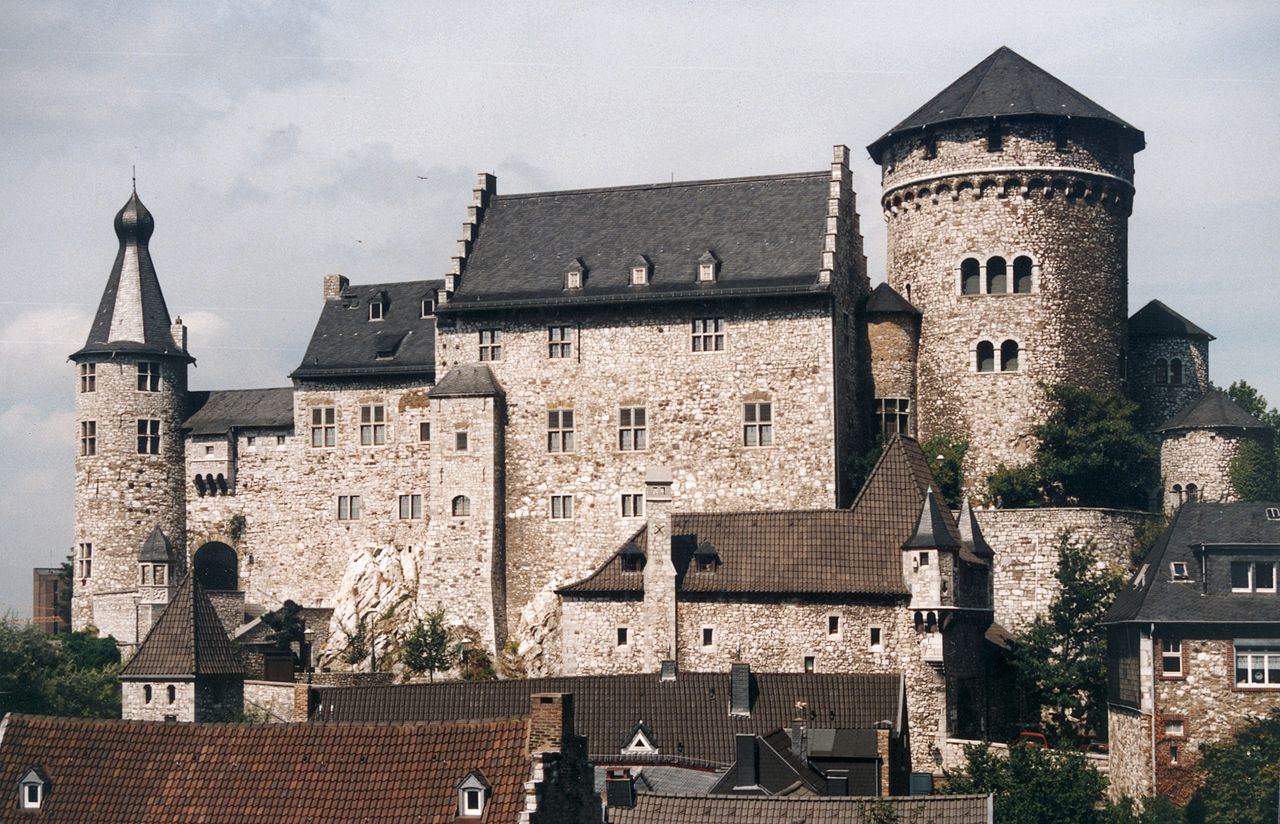 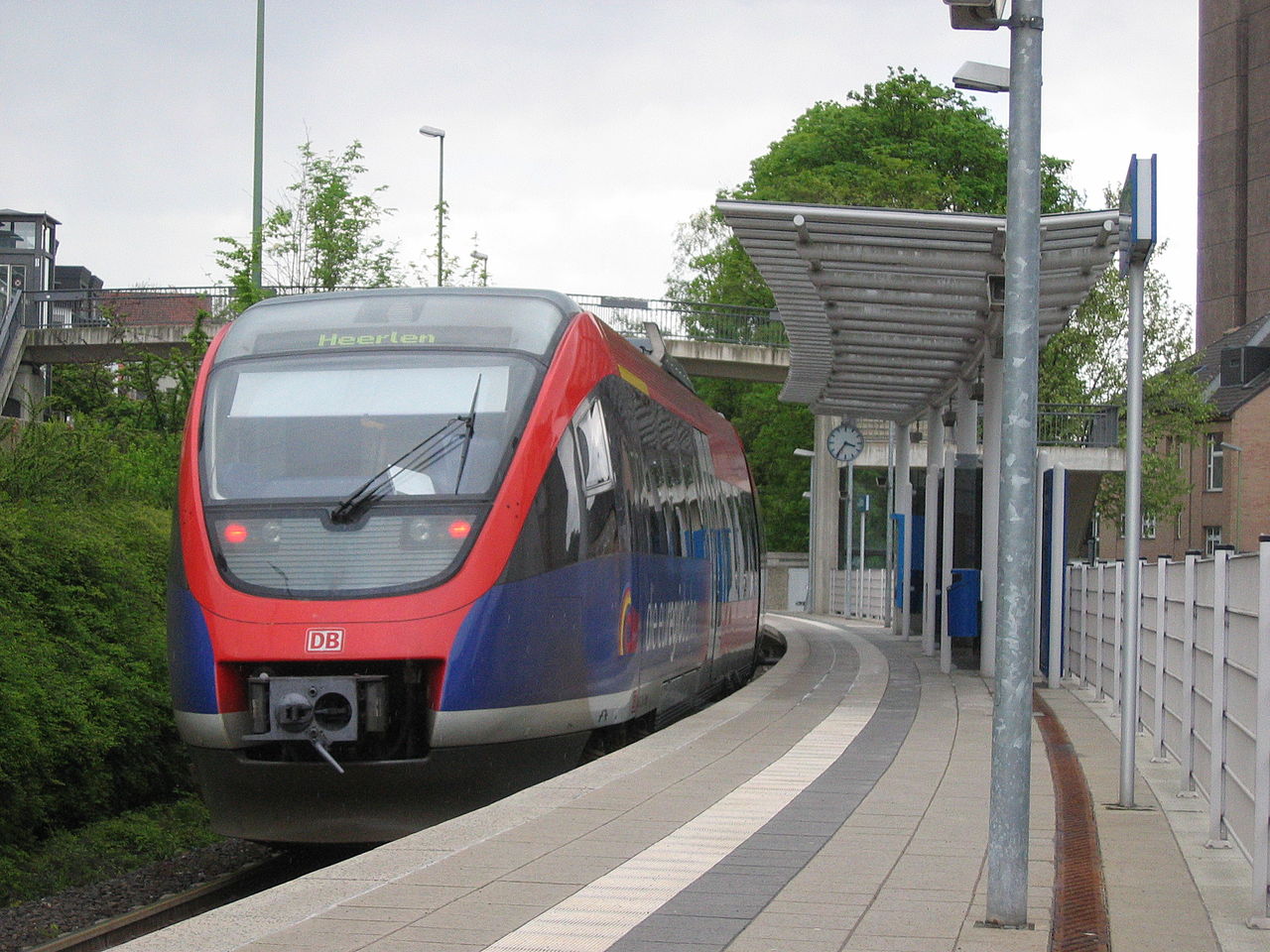 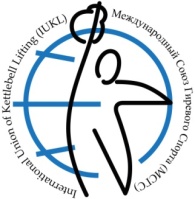 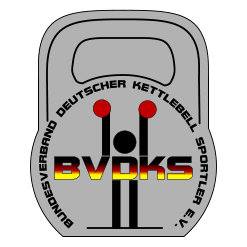 Approved by:President of the International Union of Kettlebell Lifting (IUKL)Mr. Igor Solodov..................…………………………........………………Organized by:President of Bundesverband Deutscher Kettlebell Sportler e.V. (BVDKS)Mr. Karsten Bollert…………………………………….………………..................Утверждаю:Президент Международного Союза Гиревого Спорта (МСГС)И.Солодов……………….…………………………………………………Согласовано:Президент Федерального Союза Немецких Спортсменов Гиревиков (ФСНСГ) К.Боллерт.................…………………………………….…………………